Jiří Švejda – Dva tisíce světelných let – Ukázky: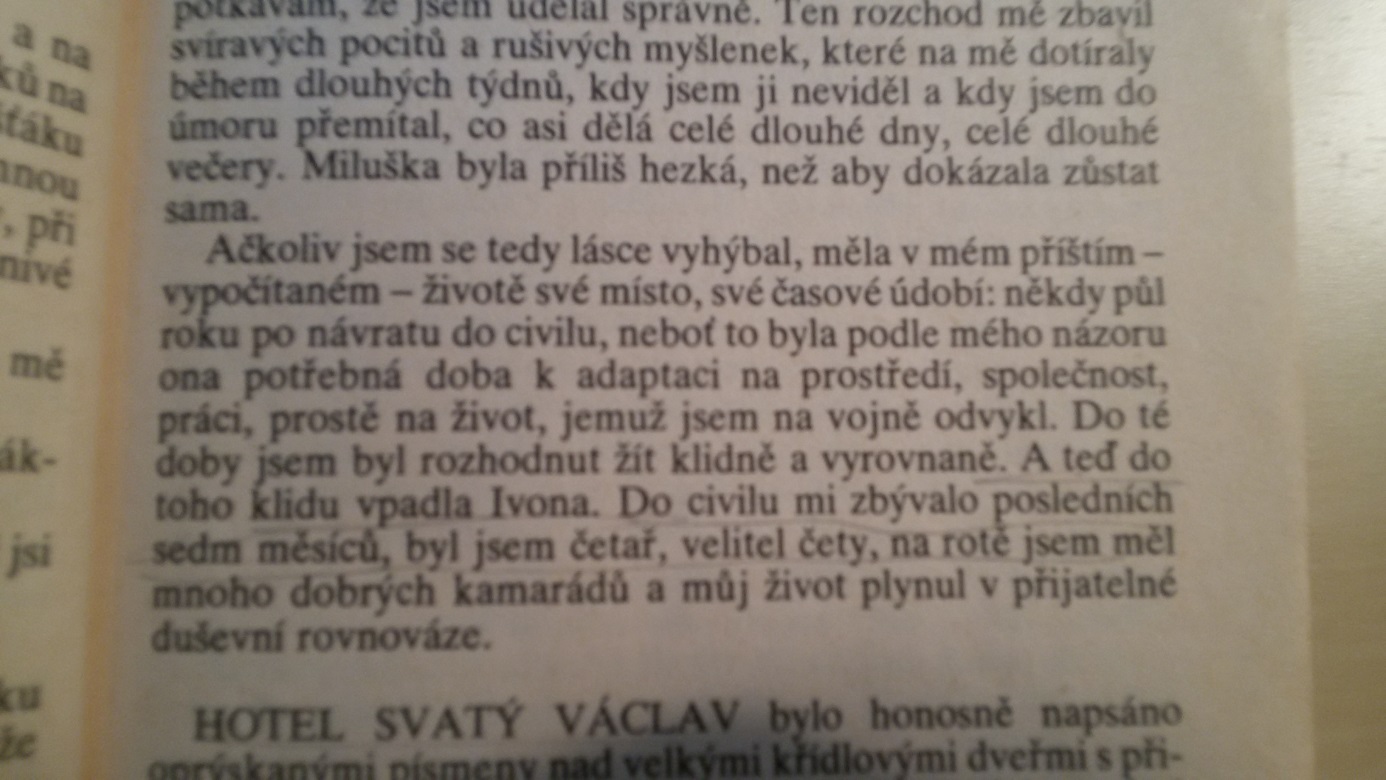 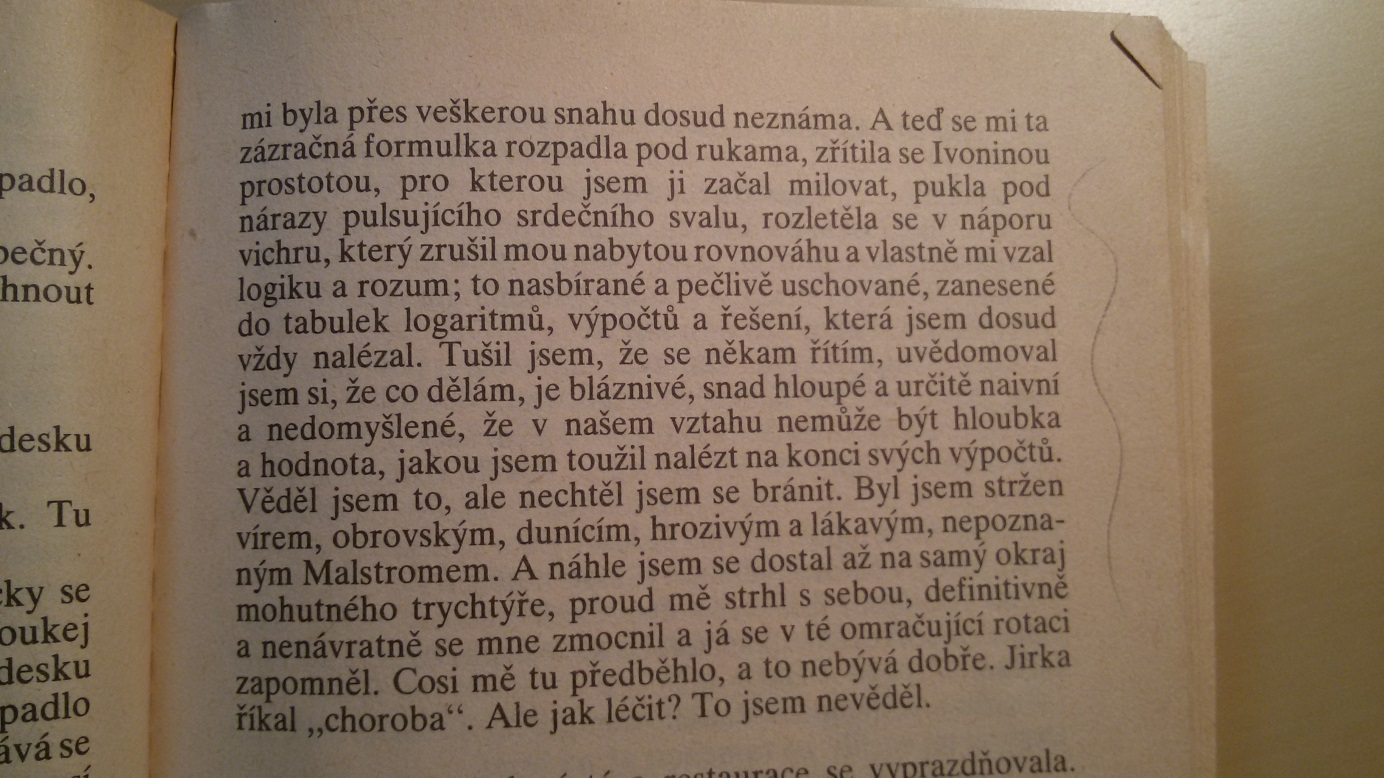 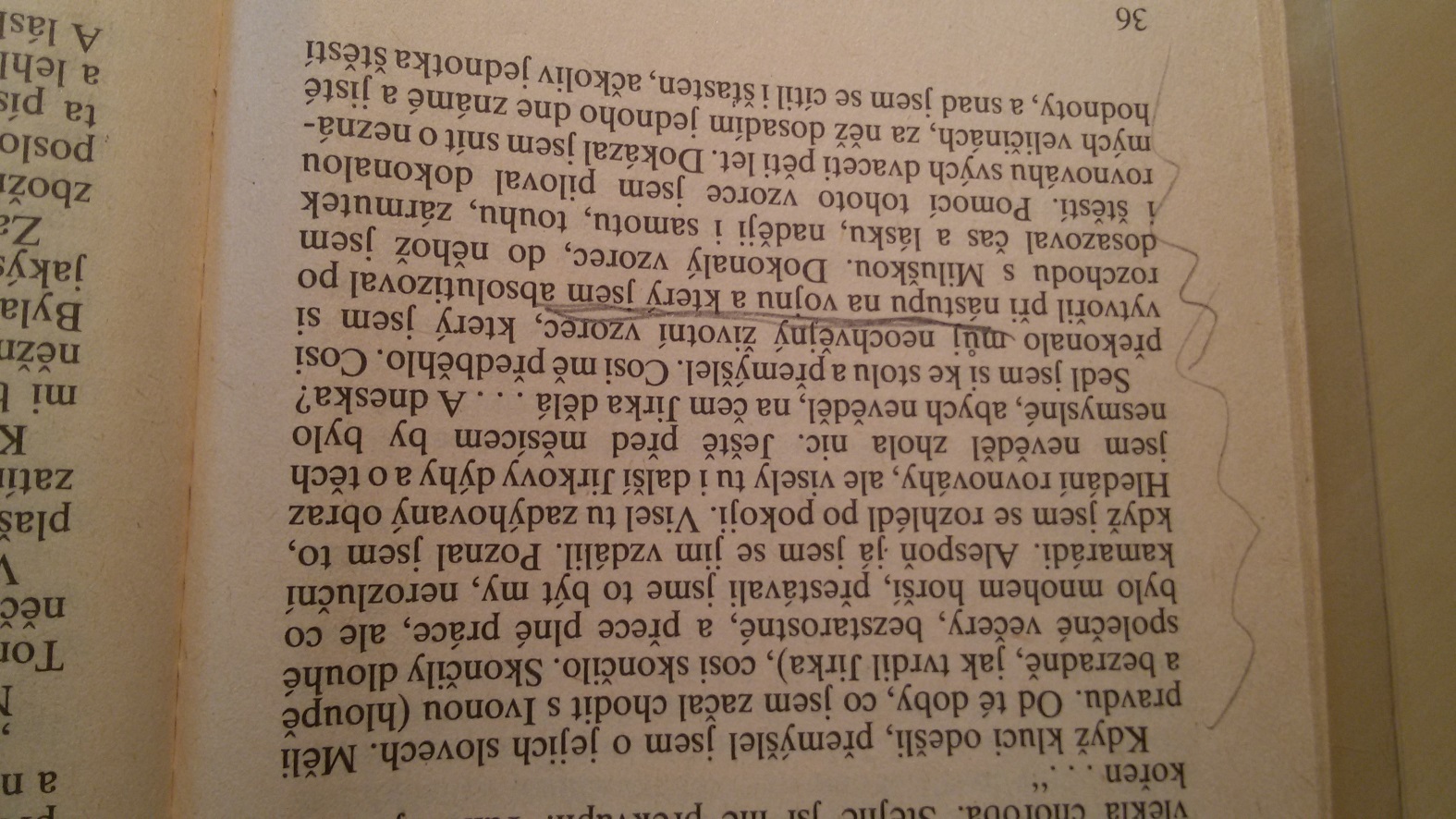 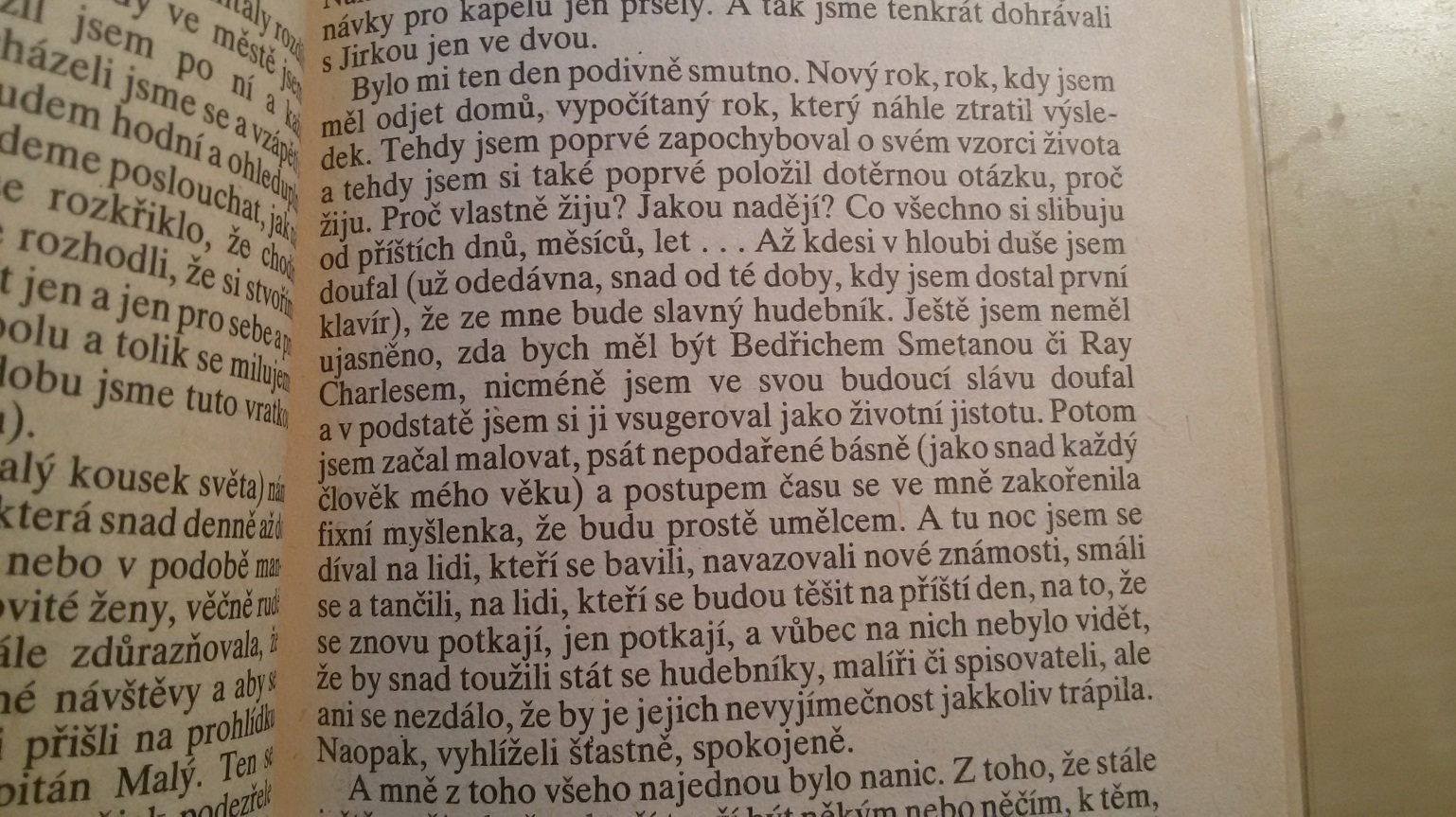 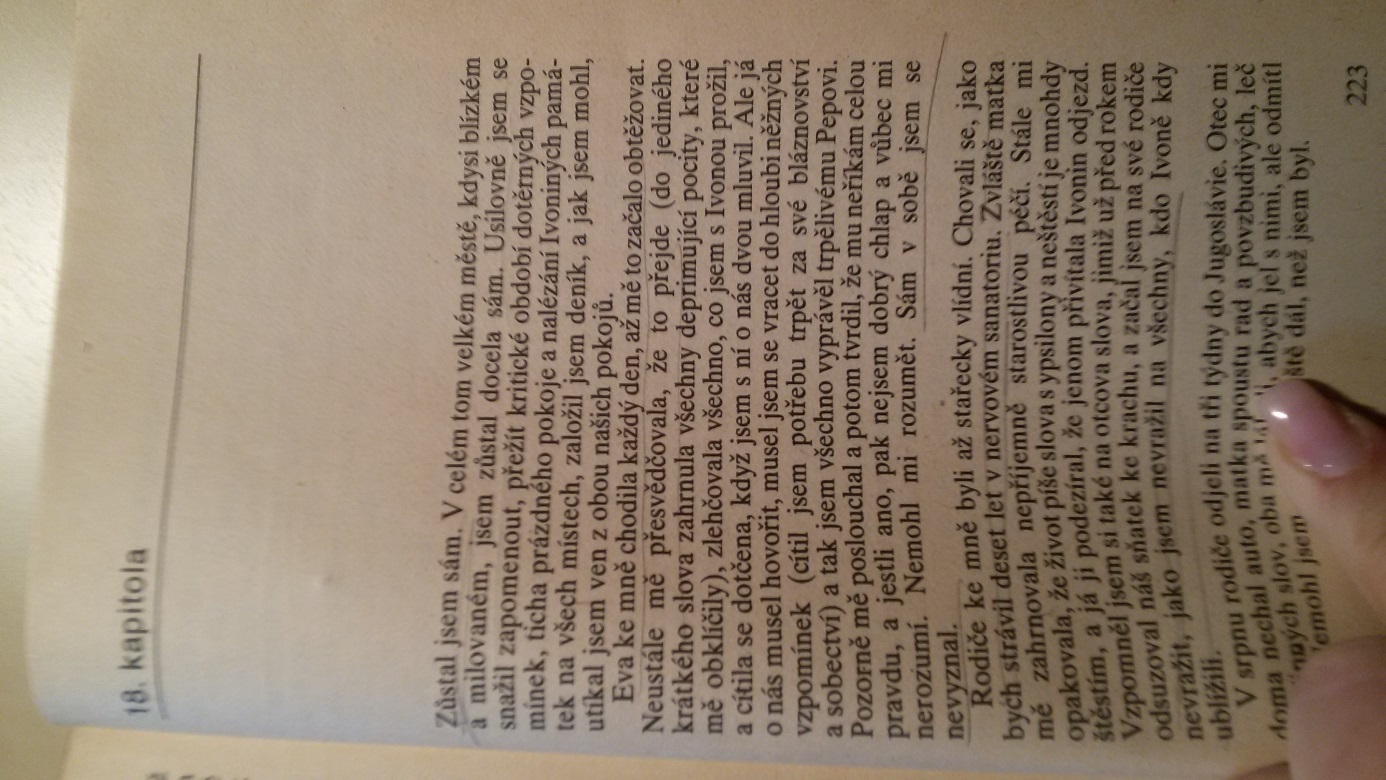 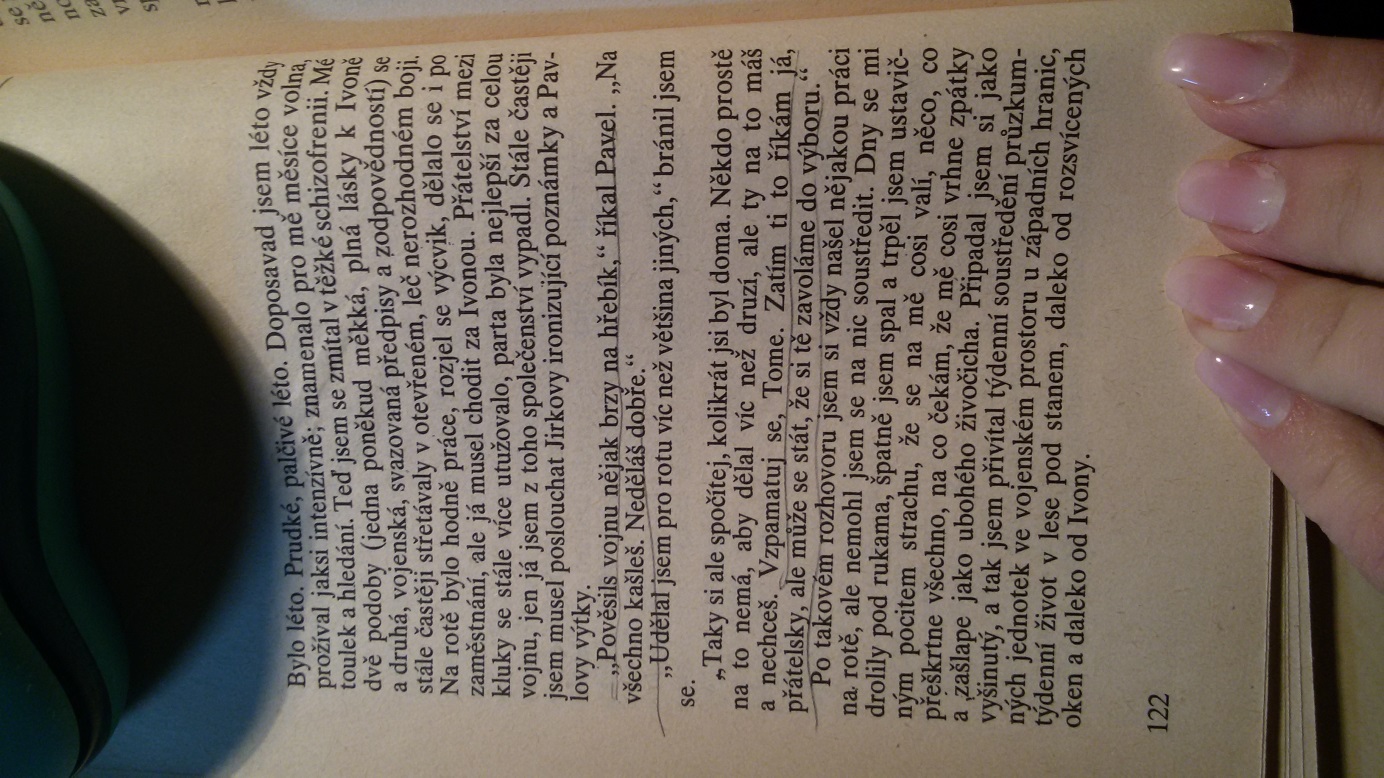 